Things to do at home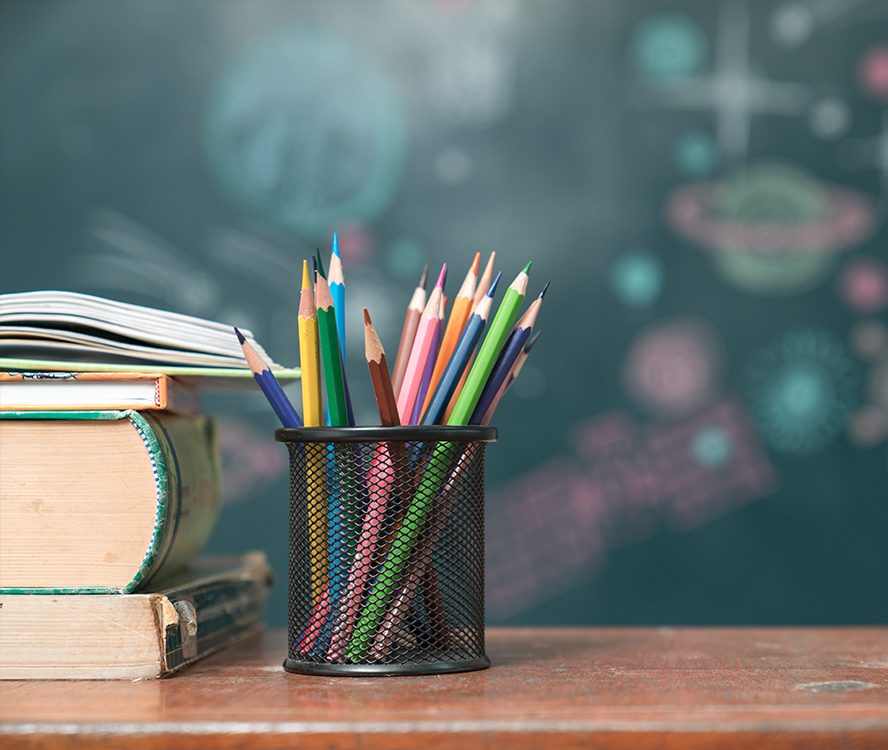 Use this list to help your children stay busy while at home for an extended period.  Keeping them busy will ease the stresses that can come from breaking their traditional routine and keep them busy during this time.Try to keep you children as busy as possibleIn-between schoolwork allow your child to engage in fun activities to keep them busyRead books with your children or allow them to read to you if applicable Have family game nights or family movie night Listen to an astronaut read a book from space, the link is http://storytimefromspace.com/Have each member of you family write 5 ideas on a piece of paper and but them in a bag, allow every family member to pull out an idea at different times of the day, ideas could include coloring, doing a puzzle, or playing a card gameCreate a favorite animal and research it, have your child give a presentation about itBlow bubbles in the backyard  Do yoga together, follow the link https://www.youtube.com/cosmickidsyoga for cosmic kids yogaMany websites are launching virtual websites and live cameras, some are:Boston’s Children’s Museum https://www.bostonchildrensmuseum.org/museum-virtual-tourCleveland Metroparks Zoohttps://www.facebook.com/ClevelandMetroparksZoo/Scholastic has launched a learn at home websitehttps://classroommagazines.scholastic.com/support/learnathome.htmlVisit https://www.education.com/worksheets/?cid=11.2143  for educational worksheets for children in preschool through grade 5Make a comic bookAllow for children to engage in sensory activities, examples include play-doh, and water and sand tablesTake a family walk Play I spyGo for a bike ride Cook together